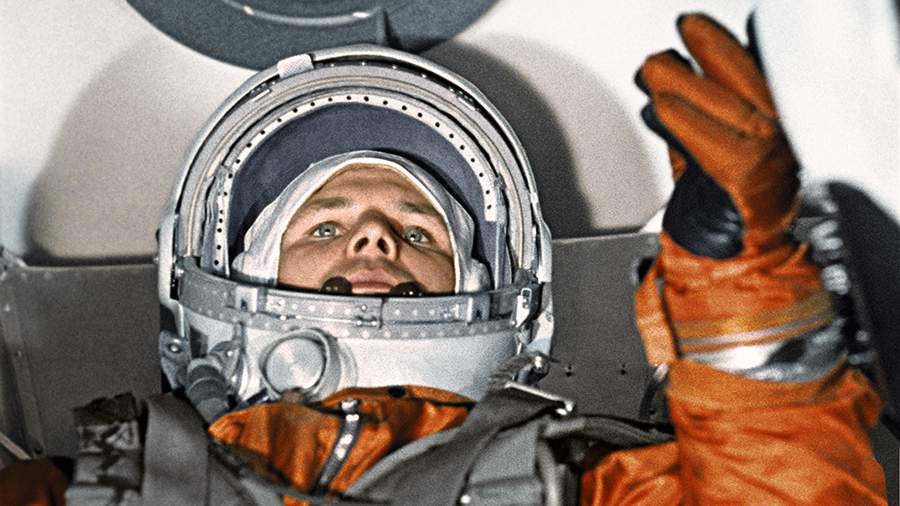 День космонавтики — это праздник, имеющий особое значение для России, который символизирует не только технические достижения человечества, но и наши самые смелые мечты и стремления. В этот день во всем мире вспоминают первый полет человека в космос и передовые достижения в освоении просторов Вселенной. В 2024 году торжество приходится на пятницу.История человечества в космосе началась 12 апреля 1961 года, когда советский космонавт Юрий Гагарин осуществил полет на корабле «Восток-1».В 1957 году Советский Союз уже сделал значительный шаг вперед в космической гонке, запустив первый искусственный спутник Земли. Это событие послужило началом космической эры и вызвало повышенный интерес к исследованиям в этой сфере.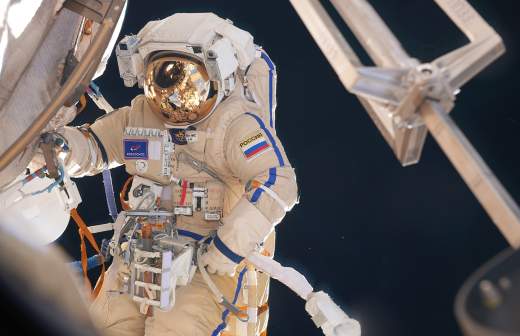 12 апреля 1961 года Юрий Гагарин совершил первый в истории полет в космос. Корабль «Восток-1» с 27-летним космонавтом на борту взлетел со стартовой площадки Байконура и провел на орбите Земли 108 минут.Космическое судно состояло из отдельных модулей, включая аппаратуру для автоматического возвращения. Во время полета Гагарин выполнял задачи по наблюдению и сбору данных о состоянии своего организма в космическом пространстве.Полет российского космонавта вызвал огромное волнение и восхищение не только в СССР, но и во всем мире. Он стал символом технического и научного превосходства советской космической программы, а сам Гагарин — национальным героем.После успешной экспедиции многие страны начали разрабатывать собственные космические программы. Первый полет человека открыл путь для дальнейших исследований космоса и вдохновил многих молодых людей по всему миру стремиться познать тайны Вселенной.Юрий Гагарин продолжал служить в советской космической программе после своего полета, но 27 марта 1968 года во время тренировки произошла авиационная катастрофа, в которой он погиб. В честь смелого путешествия человека к звездам 12 апреля отмечают Всемирный день авиации и космонавтики.В 2024 году отмечается 63-я годовщина полета Юрия Гагарина на орбиту Земли. В марте 2024 года Юрию Гагарину могло бы исполниться 90 лет. . Жители Земли всегда будут с благодарностью помнить имена людей, открывших новую сферу человеческой деятельности.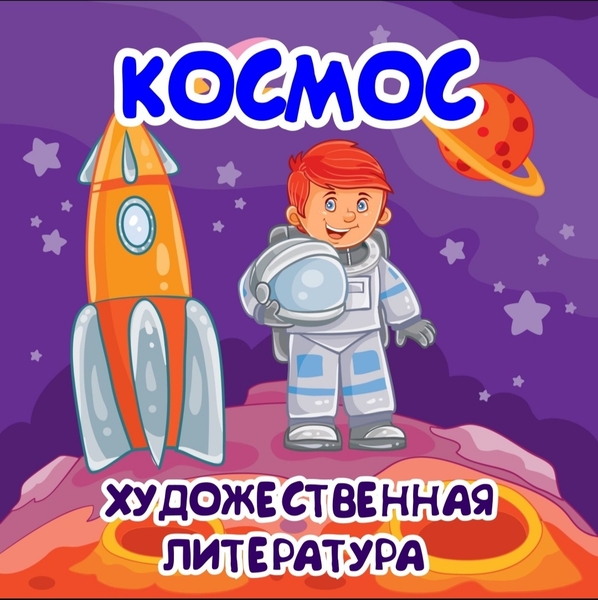 Подборка художественной литературы на тему: " Космос"1) Как солнце и луна к друг другу в гости ходили» ( Албанская сказка). 2) "Первый в космосе" В. Бороздин.3) "О чем рассказал телескоп" П. Клушанцев 4) " Как мальчик стал космонавтом" Л. Обухова 5) " Счастливого пути, космонавты" Е.П . Левитан 6) П.Клушанцева «О чем рассказал телескоп»; 7) И.Холи «Я тоже к звездам полечу»; 8) Г.Юрлин «Что внутри?»; Рассказ «Счастливого пути, космонавты»; 9) Е.П.Левитан «Твоя Вселенная», «Звёздные сказки», «Малышам о звездах и планетах» ; 10) К.А.Порцевский «Моя первая книга о Космосе»; 11) Л.Талимонова «Сказки о созвездиях»; 12) Н.Носов «Незнайка на Луне»; 13) Уэллса Гордона «Звездочет и обезьянка Микки». 14) Стихи: А. Хайт «По порядку все планеты …»; «На луне жил звездочет»; 15) Р. Алдонина «Комета»; 16) Г. Сапгир «Раскинув свой огнистый хвост…»; 17) О. Ахметова  «В космосе так  здорово!».                                         Лабиринты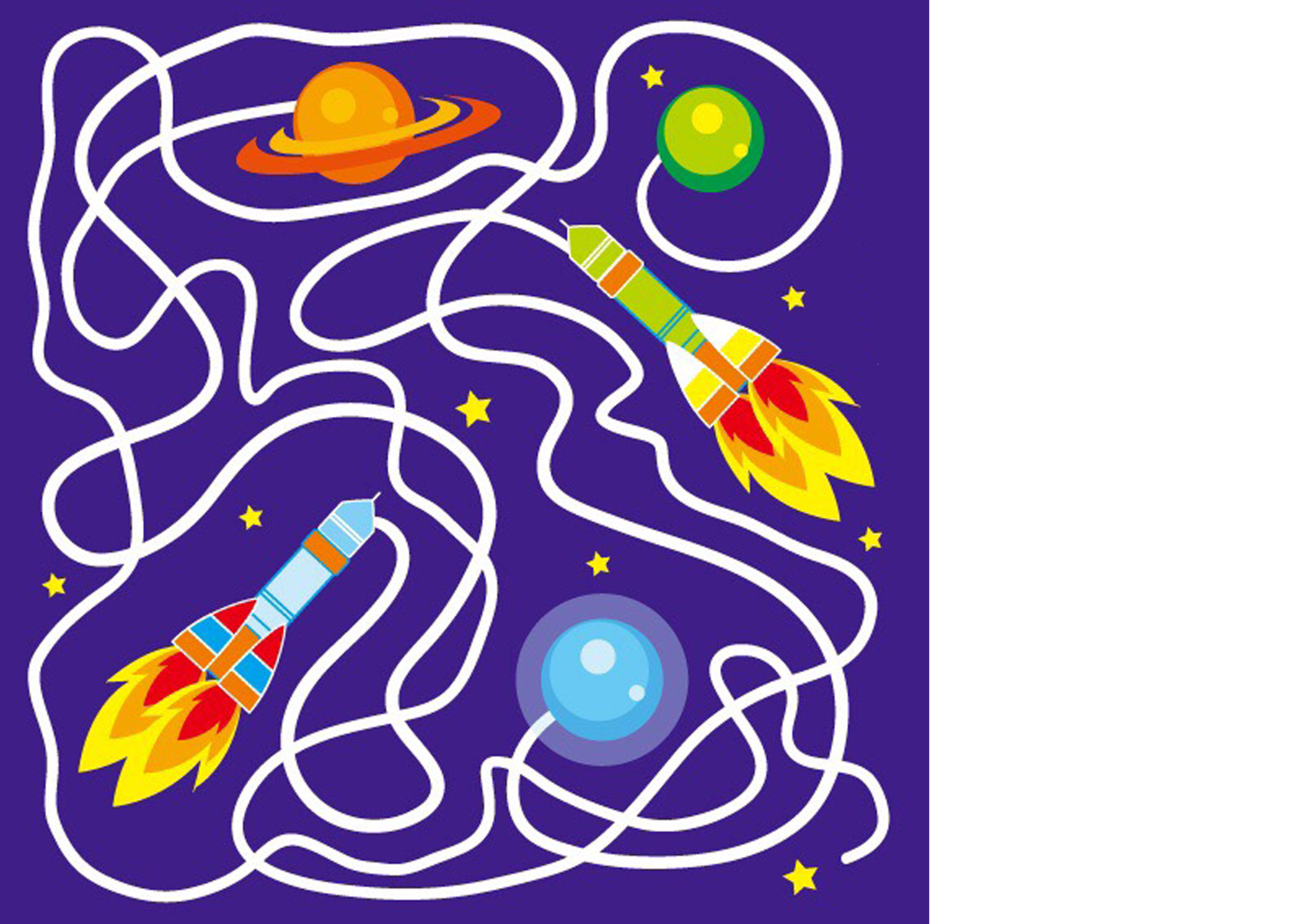 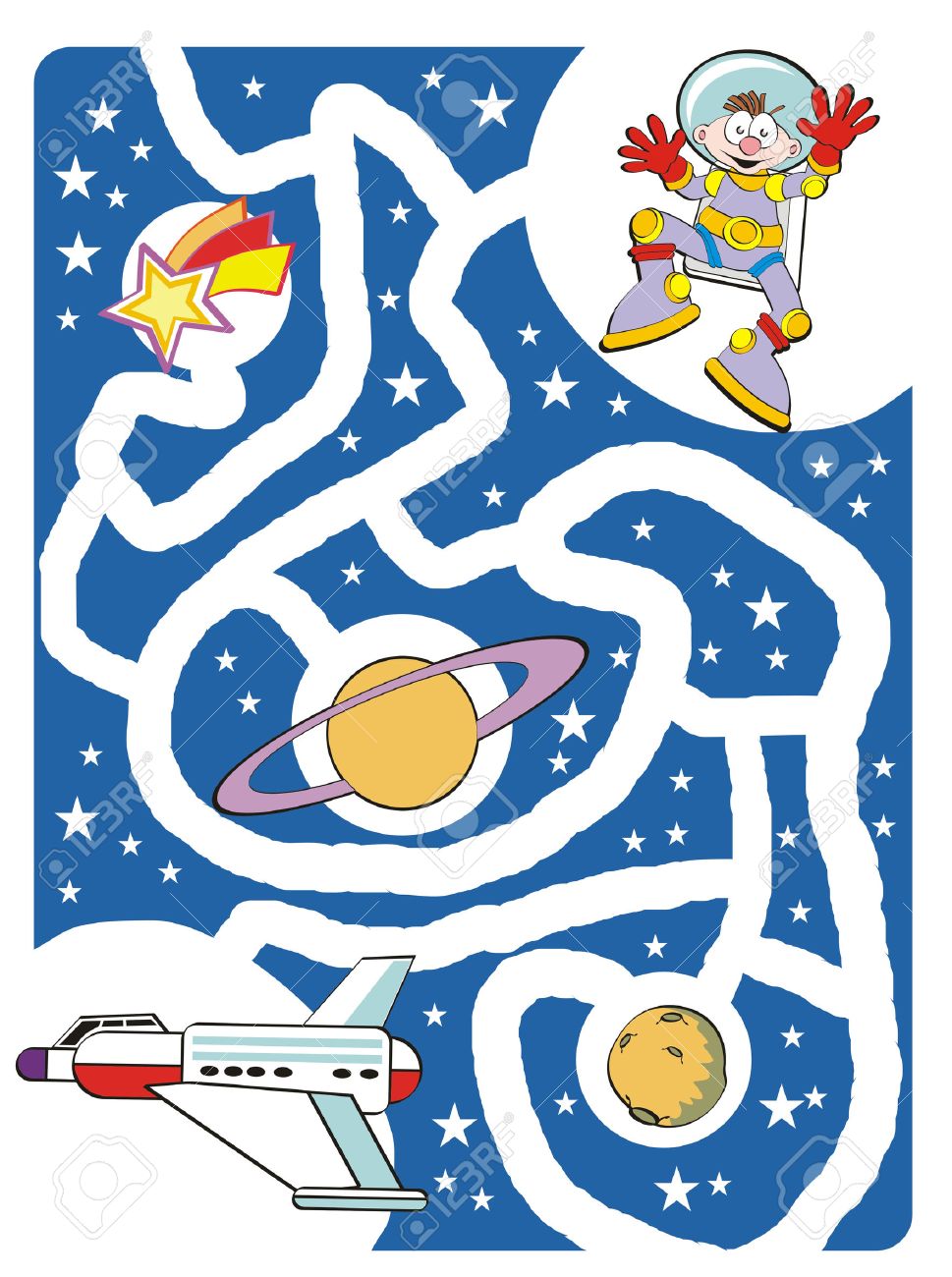 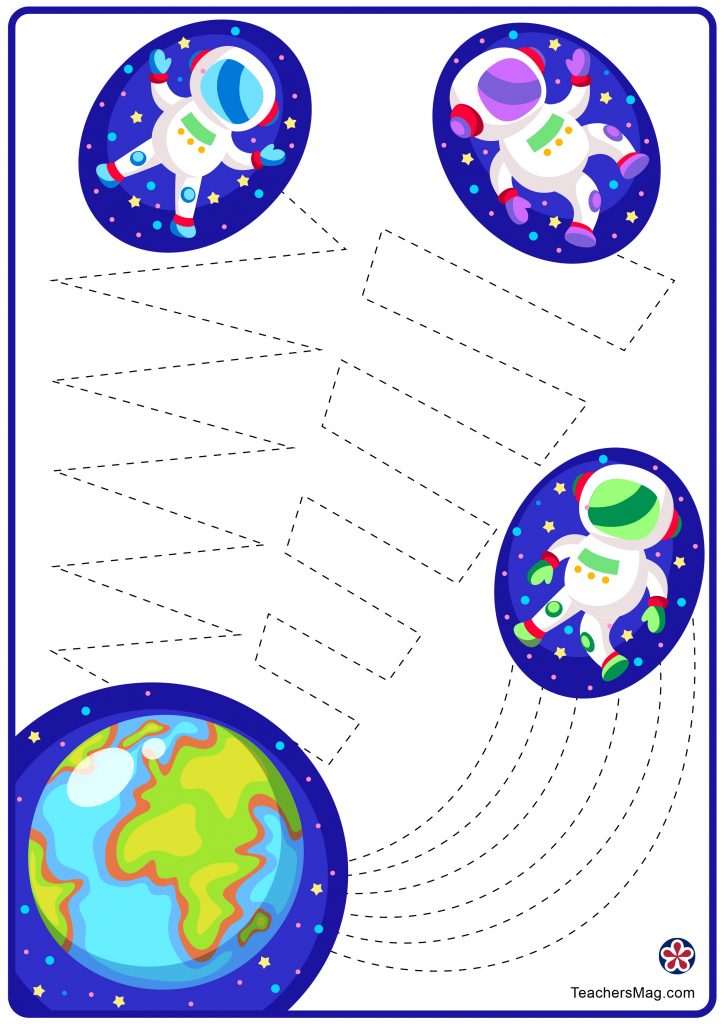 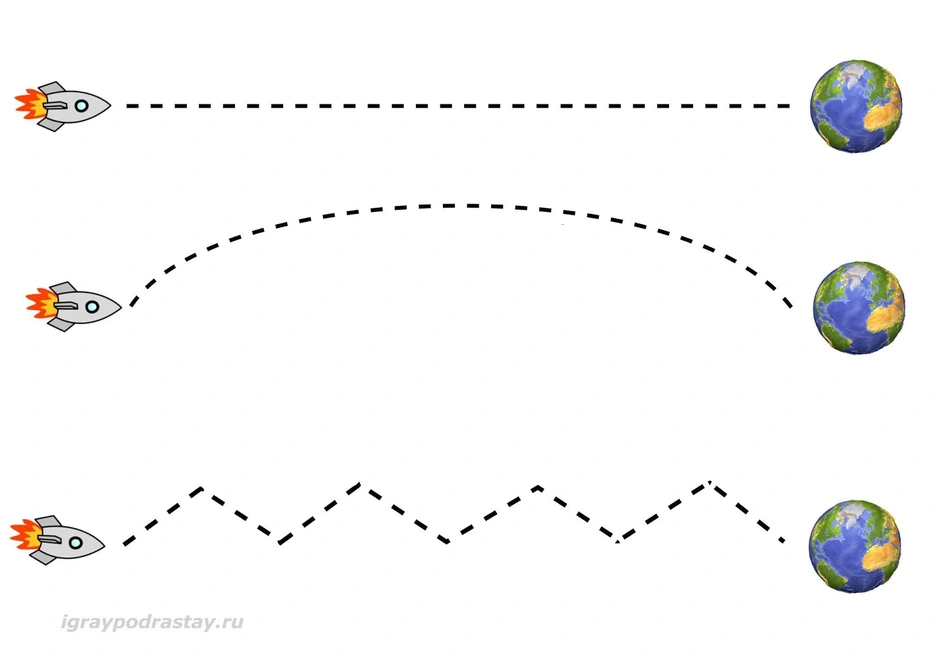 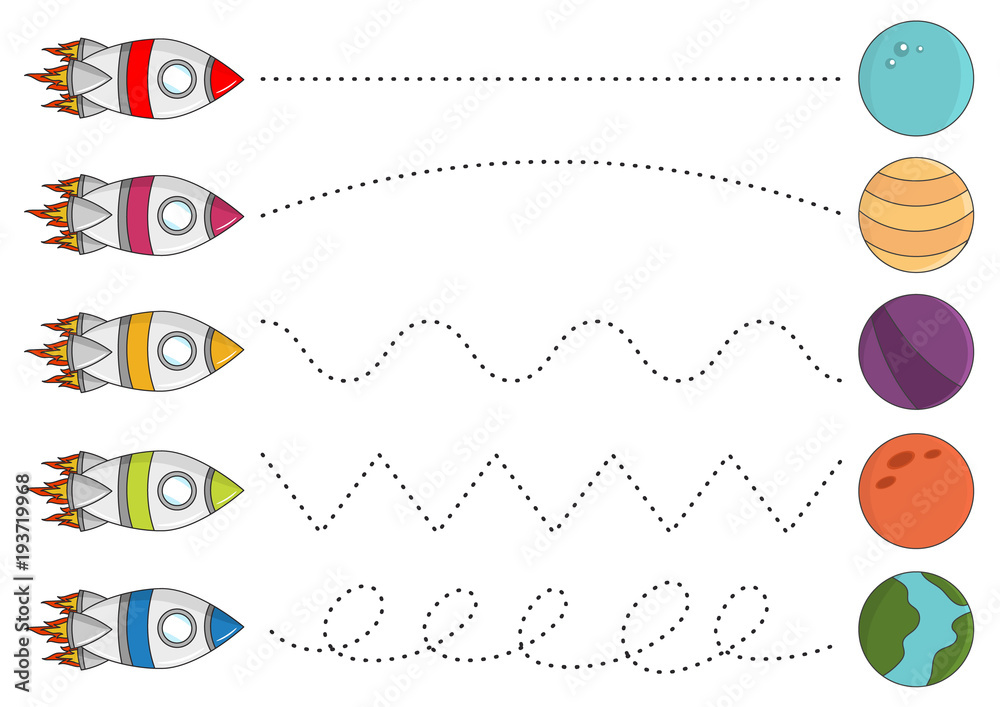            Посчитай и раскрась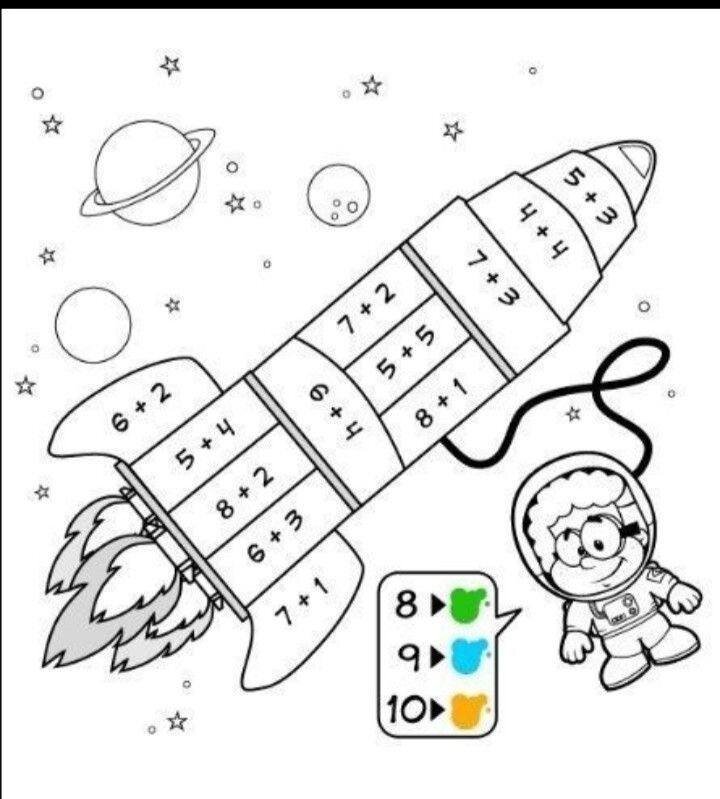     Напиши недостающие цифры в                   порядке возрастания и убывания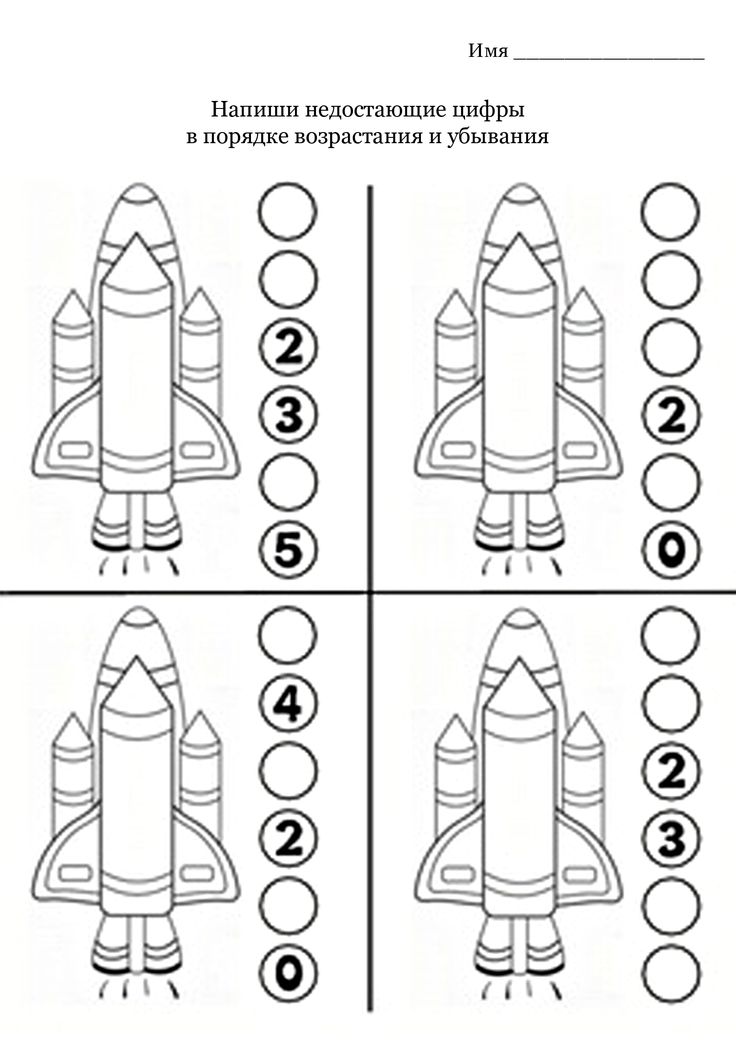             Собери картинку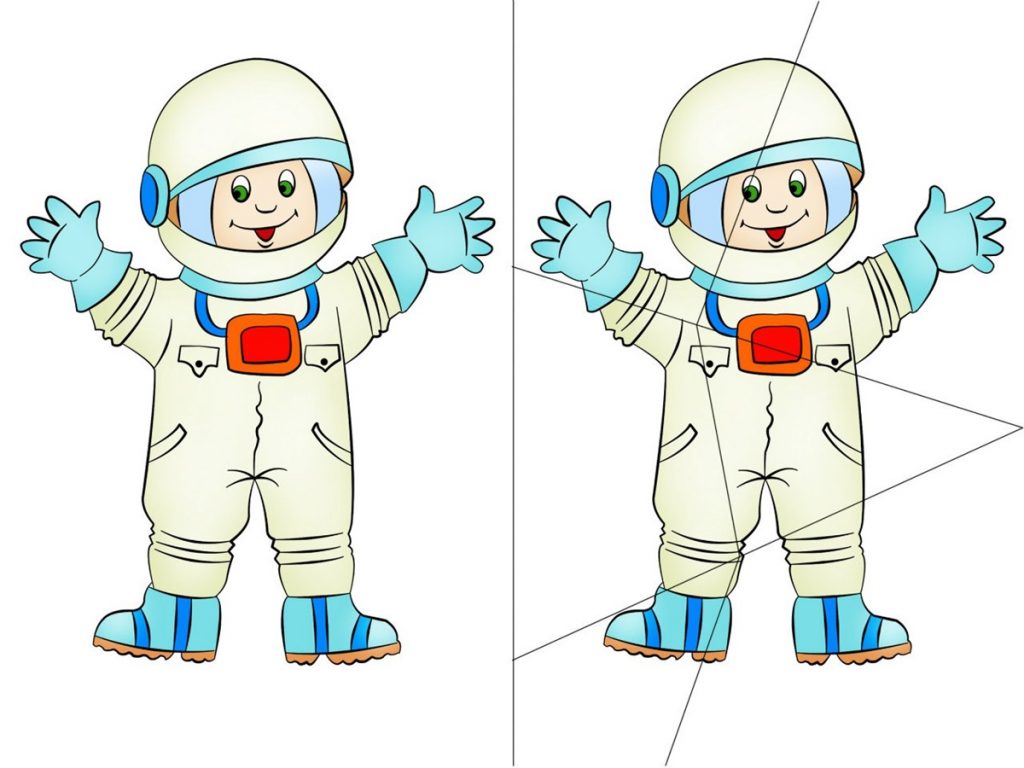 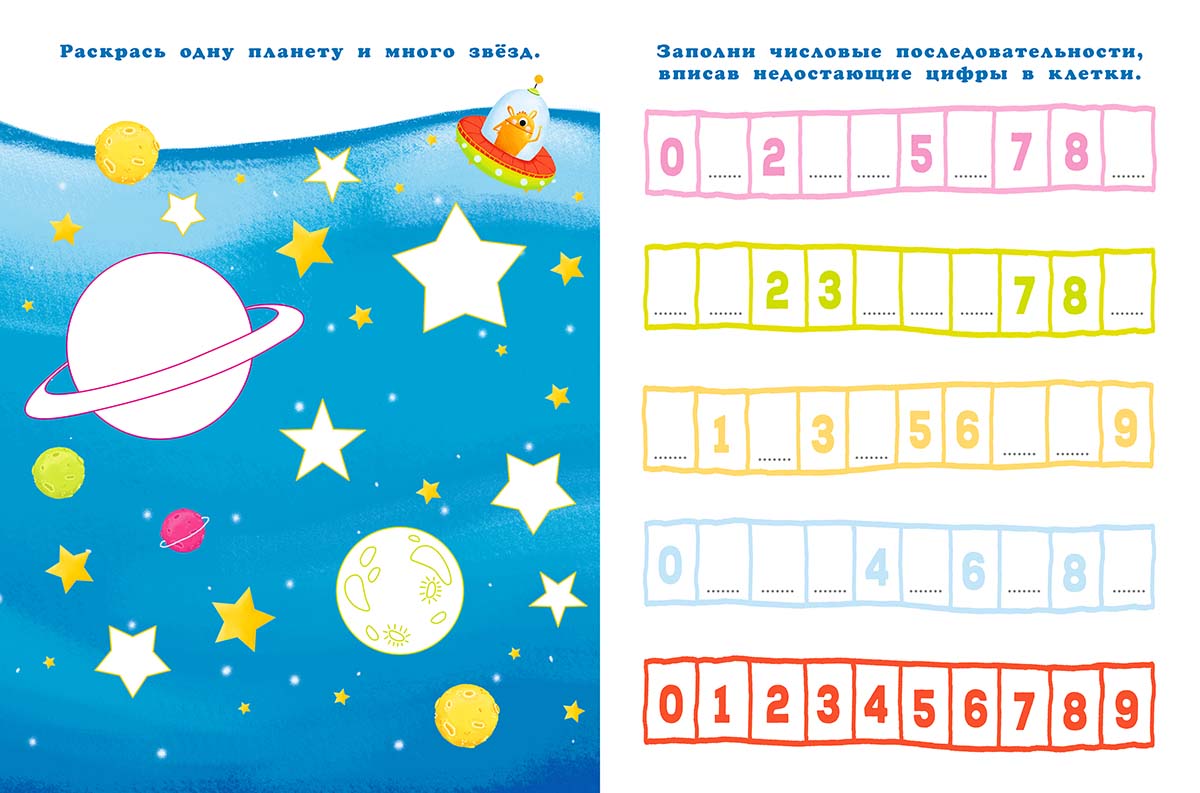                                                     Найди тень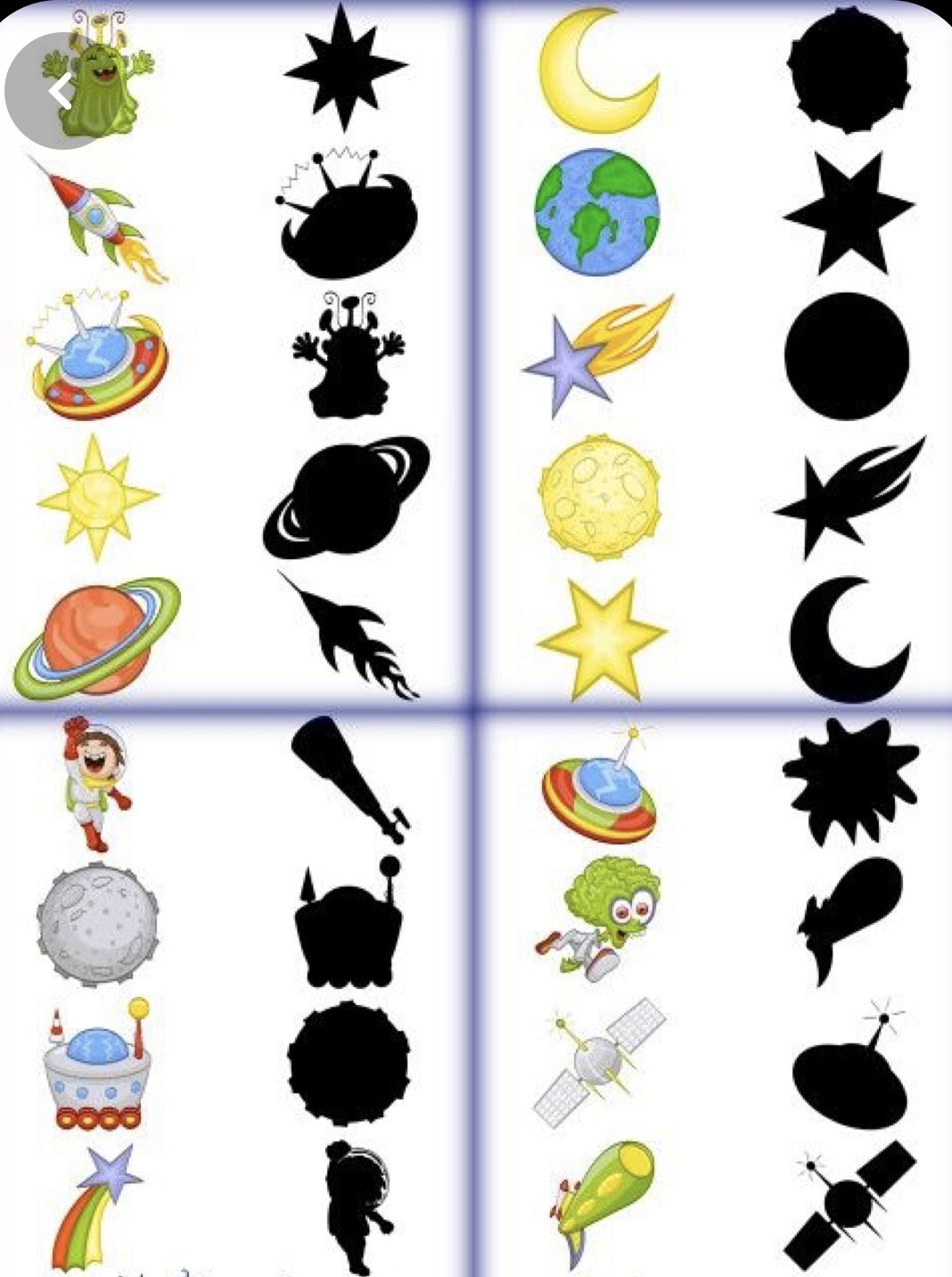 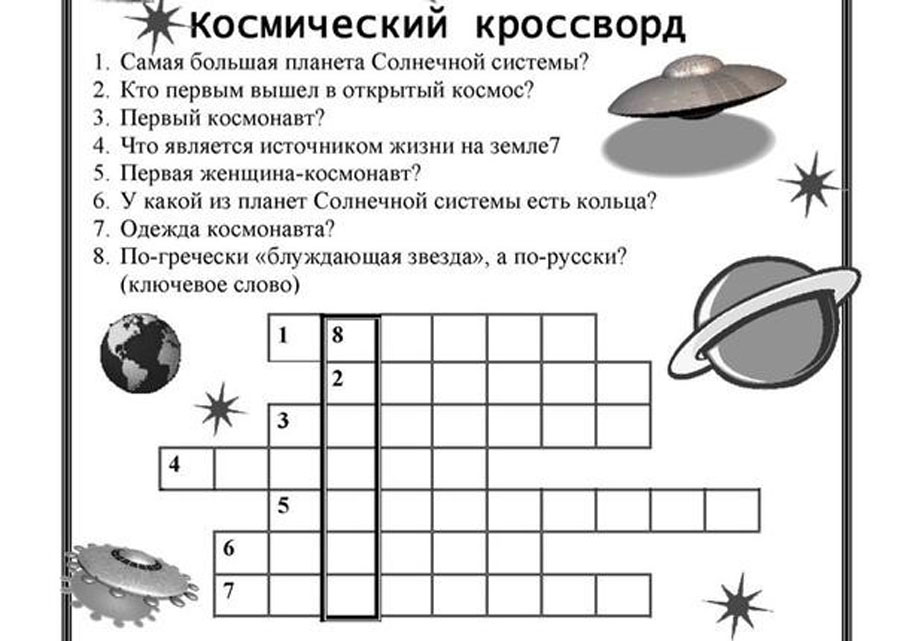 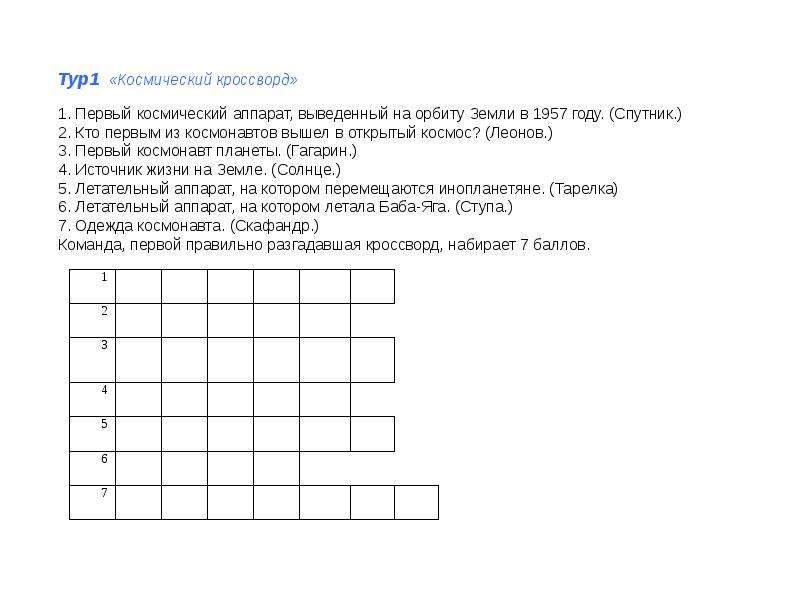 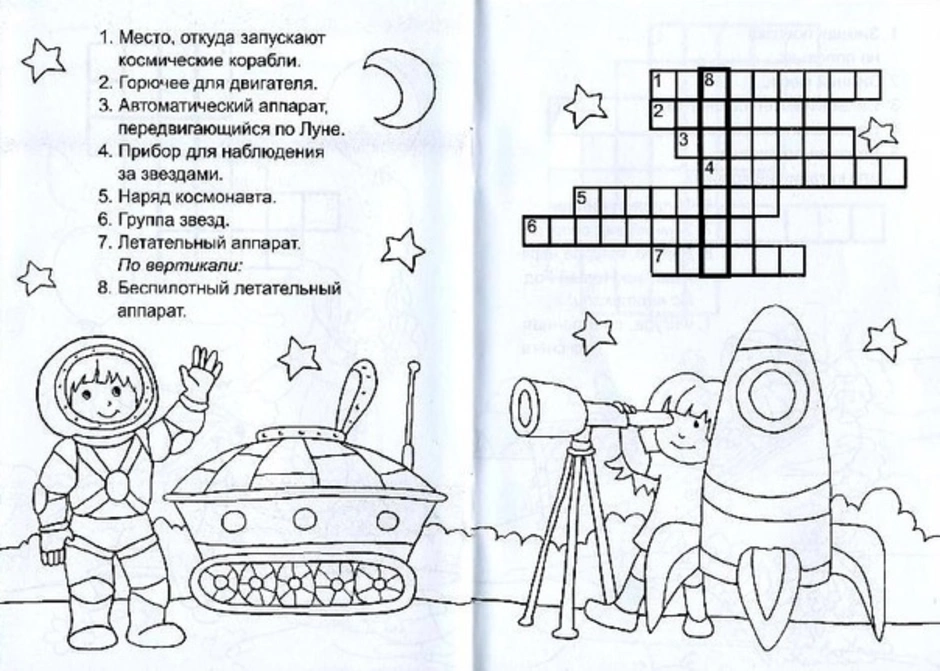 У космонавтов праздник!Денёк особый к нам пришёлУ космонавтов праздник!Об этом знает хорошоТихоня и проказник!И все твердят, кому не лень,Всегда одно и тоже:Раз я родился в этот день,Стать космонавтом должен!Нет, астронавтом не хочу.Скорее – астрономом.Я все планеты изучу,Не выходя из дома.Но, может, всё-таки врачом? -Проблем в семье не будет,Всегда подставлю я плечоРодным и близким людям.А путешественником статьМечтают все мальчишки-Чтоб страны, земли открывать,Писать об этом книжки.У космонавтов юбилейИ мне сегодня десять…А что душе моей милей,Ещё есть время взвесить!               Н.  Родвилина.